S3 Fig. Unique patterns observed between proportion of synonymous substitutions k and location within (A) chromosome 8, (B) chromosome 3 (normal pattern), and (C) chromosome 9/10 could be attributed to chromosomal rearrangements previously identified using cytogenetic mapping by Session et al. [5].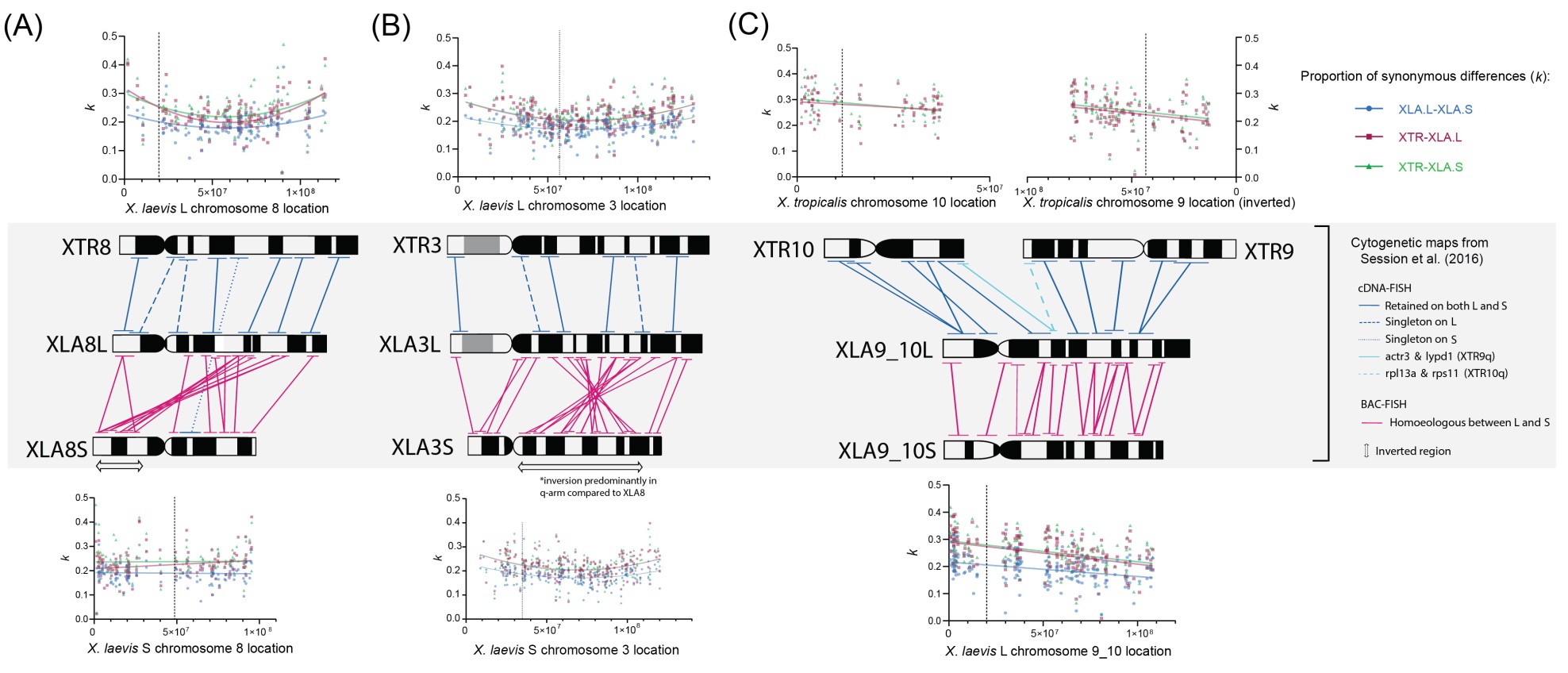 